[愛知県岡崎市柱町上荒子８−３ NSビルディング ３－C]地図：https://www.its-mo.com/z-125717490-493787170-14.htm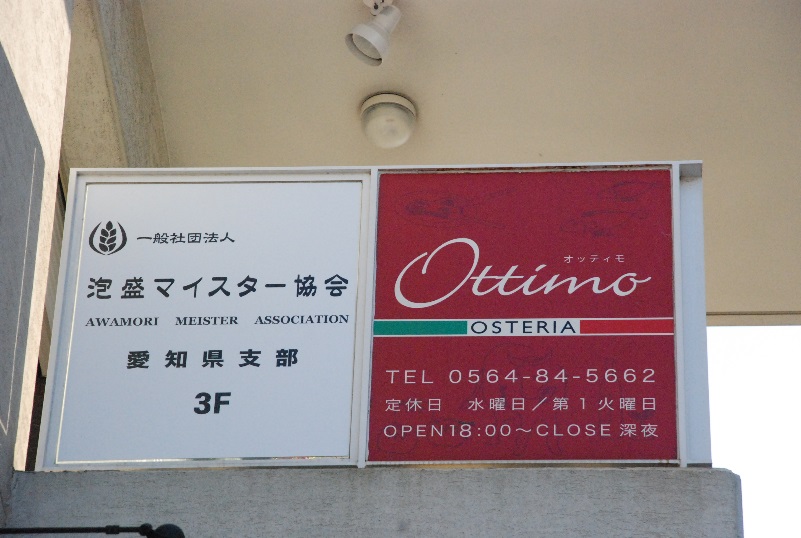 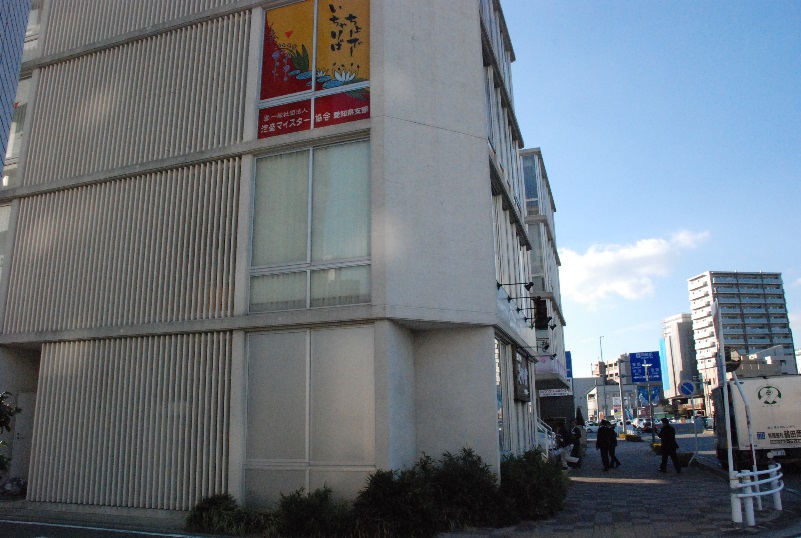 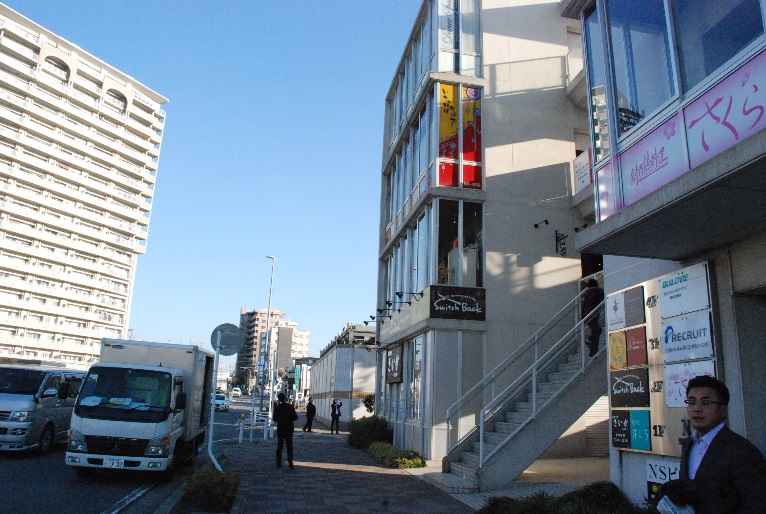 